ПРОЕКТ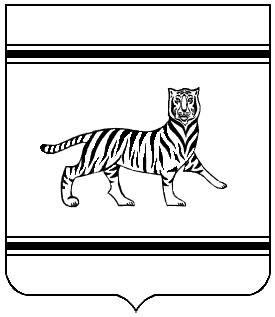 Муниципальное образование «Валдгеймское сельское поселение»Биробиджанского муниципального районаЕврейской автономной областиАДМИНИСТРАЦИЯ СЕЛЬСКОГО ПОСЕЛЕНИЯПОСТАНОВЛЕНИЕс. ВалдгеймОб утверждении перечня должностных лиц органа муниципального жилищного контроля (муниципальных жилищных инспекторов), уполномоченных осуществлять муниципальный жилищный контроль на территории муниципального образования «Валдгеймское сельское поселение» Биробиджанского муниципального района Еврейской автономной области»В соответствии со статьей 20 Жилищного кодекса Российской Федерации, законом Еврейской автономной области от 27.09.2012 № 138-ОЗ «О муниципальном жилищном контроле и взаимодействии органа государственного жилищного надзора Еврейской автономной области с органами муниципального жилищного контроля», постановлением администрации Валдгеймского сельского поселения Биробиджанского муниципального района от 15.04.2019 № 37 «Об утверждении порядка организации осуществления муниципального жилищного контроля на территории муниципального образования «Валдгеймское сельское поселение» Биробиджанского муниципального района Еврейской автономной области», Уставом муниципального образования «Валдгеймское сельское поселение» Биробиджанского муниципального района Еврейской автономной области администрация сельского поселенияПОСТАНОВЛЯЕТ:1. Утвердить прилагаемый Перечень должностных лиц органа муниципального жилищного контроля (муниципальных жилищных инспекторов), уполномоченных осуществлять муниципальный жилищный контроль на территории муниципального образования «Валдгеймское сельское поселение» Биробиджанского муниципального района Еврейской автономной области администрация сельского поселения.2. Контроль за исполнением  данного постановления  оставляю за собой.3. Опубликовать   настоящее постановление в средствах массовой информации и на официальном сайте администрации Валдгеймского сельского поселения.4. Настоящее постановление вступает в силу после дня его официального опубликования.Глава администрациисельского поселения                                                                 В.А. БрусиловскийУТВЕРЖДЕНпостановлениемадминистрациисельского поселенияот ________________ № ___ПЕРЕЧЕНЬДОЛЖНОСТНЫХ ЛИЦ ОРГАНА МУНИЦИПАЛЬНОГО ЖИЛИЩНОГО КОНТРОЛЯ (МУНИЦИПАЛЬНЫХ ЖИЛИЩНЫХ ИНСПЕКТОРОВ), УПОЛНОМОЧЕННЫХ ОСУЩЕСТВЛЯТЬ МУНИЦИПАЛЬНЫЙ ЖИЛИЩНЫЙ КОНТРОЛЬ НА ТЕРРИТОРИИМУНИЦИПАЛЬНОГО ОБРАЗОВАНИЯ «ВАЛДГЕЙМСКОЕ СЕЛЬСКОЕ ПОСЕЛЕНИЕ» БИРОБИДЖАНСКОГО МУНИЦИПАЛЬНОГО РАЙОНАЕВРЕЙСКОЙ АВТОНОМНОЙ ОБЛАСТИБрусиловский Валентин Анатольевич- глава администрации сельского поселения - главный муниципальный жилищный инспектор;Жабина Ольга Вячеславовна- заместитель главы администрации сельского поселения – заместитель главного муниципального жилищного инспектора;Губанова Елена Викторовна- консультант по муниципальным услугам администрации сельского поселения - муниципальный жилищный инспектор;